OPINION AND AWARDIN THE MATTER OF THE ARBITRATION BETWEENREGENTS OF THE UNIVERSITY OF MICHIGAN-AND- UNIVERSITY OF MICHIGAN HOUSE OFFICERS ASSOCIATIONAPPEARANCESFor RegentsJanet Sybil Biermann, Associate Dean Christine Gerdes, Associate General CounselRich Holcomb, Senior Director for BenefitsJoseph Charles Kolars, Senior Associate Dean for Education & Global InitiativesRobert Lash, Chief of StaffKevin Newman, HR Business PartnerFor HOAResident SurgeonKyle A. McCoy, AttorneyRobin L. Tarter, Executive Director, UM, HOAGuestCase-Specific DataGrievance Number15-9001Case Decided 02/27/2016Subject: Substantive ArbitrabilityDecisionGrievance is Substantively ArbitrableI. The Facts		The issue in this dispute is one of substantive arbitrability. The parties are the Regents of the University of Michigan (“Regents” or “University”) and the University of Michigan House Officers Association (“HOA” or “Union”), representing Dr. XXXXXX(“Grievant”).  		On July 1, 2009, the Parties executed a Collective-bargaining Agreement that expired on June 20, 2014 (“Contract” or “Collective-bargaining Agreement”).  The Parties agree that the Contract governs the instant dispute.		On an unspecified date, Regents took an alleged “academic action” against the Grievant for failing “to demonstrate the professionalism required as a core competency in his academic training program.”  The “academic action” required the Grievant to complete “twelve months of reportable probation and repeat PGY-III training year.”		On June 22, 2015, HOA filed a grievance/complaint No. 15-9001 (“Grievance”), challenging the “academic action.”  HOA alleged that the “academic action” violated Articles XVIII and XIX of the Collective-bargaining Agreement as well as “any and all other implicated provisions [therein].”		On July 22, 2015, the University Review Committee denied the Grievance, citing Article XIX, Section F. (Paragraph 176) and Article XIX, Section G. (Paragraph 184) for the proposition that the Action was “outside the scope of the Collective-bargaining Agreement.”		On July 27, 2015, HOA notified the Regents of its intent to arbitrate the Grievance.  The Parties selected the Undersigned to hear the matter.  On January 14, 2016, the Undersigned held an arbitral hearing on the University of Michigan’s campus.  At the outset of those proceedings, Regents raised an issue of substantive arbitrability. For the remainder of the hearing, the Parties focused on that procedural issue and not the merits/substance of the dispute.  During the arbitral hearing, the Parties’ advocates made opening statements and introduced documentary and testimonial evidence to support their positions in this dispute.  All documentary evidence was available for proper and relevant challenges; all witnesses were duly sworn and subjected to both direct and cross-examination.  The Grievant was present throughout the proceedings.  At the close of the arbitral hearing, the Parties agreed to submit Post-hearing Briefs.  Upon receipt of those Briefs, the Undersigned closed the record on this dispute.II. The IssueThe sole issue during the arbitral hearing was whether the Grievance lacks substantive arbitrability.III. Relevant Contractual and Regulatory ProvisionsArticle XVIII Discipline Grievance (Para 147)	[Matters] of suspension or termination from or appointment or non-reappointment to, a residency training program shall remain within the exclusive discretion of the University and shall not be subject to the Complaint, Grievance, and Arbitration Procedure Article. Matters of professional conduct shall be subject to the provisions of the University of Michigan Health System Medical Staff Bylaws and Bylaws Supplement and as they may be amended from time to time. In the event proceedings are instituted under Article VIII of the University of Michigan Health System Medical Staff Bylaws and Bylaws Supplement, the Association shall be notified. No matter concerning professional conduct shall be subject to the Complaint Grievance, and Arbitration Procedure Article, except for a question as to whether the procedure set forth in the Bylaws was followed.Article XIX Complaint, Grievance, and Arbitration ProcedureSection A Definition of Grievance (Para 150)A grievance is a disagreement, arising under and during the term of this Agreement, between either (1) the employer and any employee concerning (a) his/her employment and (b) the interpretation or application of the provisions of this Agreement. . . .Article XIX Complaint Grievance, and Arbitration Procedure (Para 176)Section F Time LimitsIt is understood that the collective-bargaining agreement addresses the terms and conditions of employment, but does not extend to oversight of a House Officer’s academic training program.IV. Summaries of the Parties’ ArgumentsA. Summary of the University’s Arguments1.	Academic decisions, including academic probation and remedial repetition of training are not arbitrable under Collective-bargaining Agreement.2.	The Collective-bargaining Agreement explicitly excludes from Grievance/Arbitration and reserves exclusively to the University the resolution of all disputes involving academic training and professionalism, leaving only employment disputes for resolution in Grievance/Arbitration.3.	The Parties’ bargaining history and past practices clarify and reinforce the fact that the Grievance lacks substantive arbitrability.4.	Nothing in the Contract establishes that the Parties intended to submit issues of academic training and professionalism to Grievance/Arbitration.5.	Nowhere does the Contract exclude the Union’s right to determine whether disputes are academic or professional.6.	The Union’s allegations that the University mischaracterized a dispute as academic do not, thereby, clothe academic disputes with substantive arbitrability.B. Summary of HOA’s Arguments	1.	Although the Parties agreed to exclude disputes involving academic training and professionalism from Grievance/Arbitration, the Contract neither explicitly nor implicitly grants the University unilateral and sole authority to make initial classification decisions about the nature of disputes.	2.	Exclusive authority grants the University carte blanche to classify disputes as either academic or professionalism and, hence, the authority to circumvent Grievance/Arbitration.  To preserve the integrity of Grievance/Arbitration in the Collective-bargaining Agreement, the Union must participate in the initial classification of disputes.3.	Section 147 explicitly requires the University to process professional disputes through the Bylaws and to notify the Union of disputes involving professionalism. Furthermore, Section 147 grants the Union the right to ensure procedural regularity in disputes about professionalism.4.	These foregoing rights neither directly nor indirectly impinge on the University’s exclusive contractual right to address and resolve all substantive issues involving academic training and professionalism.5.	The Parties never intended to exclude the Union from the process of initially classifying disputes as academic, professional, or employment or ensuring procedural integrity in professionalism disputes.V. Evidentiary PreliminariesBecause the University challenges the substantive arbitrability of the Grievance, it has the burden of persuasion with respect to its allegation.  More important, relevant decisions by the United States Supreme Court suggests that the University must establish its allegation through clear and unambiguous contractual language that strips the Grievance of substantive arbitrability. Doubts about the substantive arbitrability of the Grievance will be resolved against the University.  Similarly, HOA has the burden of persuasion regarding its allegations and affirmative defenses, doubts about which will be resolved against HOA.VI. Analysis and DiscussionA. Standards for Assessing Substantive ArbitrabilityIn United Steelworkers of America v. American Manufacturing Co., the United States Supreme Court (“Court”) declared that where the parties agreed to submit all grievances to arbitration, “[t]he processing of even frivolous claims may have therapeutic values. . . .”   In United Steelworkers of America v. Warrior and Gulf Navigation Co., the Court held: “In the absence of any express provision excluding a particular grievance from arbitration, we think only the most forceful evidence of a purpose to exclude the claim from arbitration can prevail, particularly where, as here, the exclusion clause is vague and the arbitration clause quite broad.” A party seeking to defeat the presumption of arbitrability must show either an “express provision excluding [the] grievance from arbitration.” B.	Application of the Court’s Standards to the Instant Dispute1. Partial Exclusion of Disputes from Grievance/ArbitrationUnlike the litigants in American Manufacturing, the Parties in the instant dispute did not exclude all disputes from Grievance/Arbitration.  Nevertheless, the Parties here explicitly excluded specific disputes that they intended to withhold from Grievance/Arbitration. That unambiguous exclusionary effort supports (rather than undermines) the presumption of arbitrability that the Court embraced in the foregoing decisions, i.e., grievances not explicitly excluded from Grievance/Arbitration are strongly presumed to be covered by Grievance/Arbitration.  The Parties’ decision not to exclude all disputes from Grievance/Arbitration might engender doubts regarding the scope of their Grievance/Arbitration clause, but the Court has emphatically held that one must resolve such disputes in favor of coverage under Grievance/Arbitration.In the instant case, however, there is little reason to doubt the Parties’ intent to grieve/arbitrate all disputes not explicitly excluded from Grievance/Arbitration. When the Parties wanted to exclude certain subjects from Grievance/Arbitration, they did so clearly and unambiguously.  The clarity of their intent to exclude subjects from Grievance/Arbitration implicitly clarifies their intent to include subjects not explicitly excluded from Grievance/Arbitration.  They obviously understood how to exclude subjects from Grievance/Arbitration when they so desired.  That they excluded only two subjects betrays a clear intent not to exclude any others.2.	Impact of Article XVIII, Section 147Section 147 and other relevant sections of the Parties Collective-bargaining Agreement establishes clear intent to exclude only two types of disputes from Grievance/Arbitration: academic training and professionalism.Throughout its Post-hearing Brief, the University stresses this clear contractual intent to exclude those disputes from Grievance/Arbitration.  The thrust of the University's arguments focus on the University's exclusive right to address this substance/merits of disputes about academic training and professionalism.  The Grievance does not challenge the University's exclusive right to address the substance of these disputes.  Instead, the Grievance addresses three different issues: (1) The intent, under Section 147, to process disputes involving professionalism under the Bylaws rather than under departmental procedures; (2) The Union's contractual right to preserve procedural regularity for disputes in professionalism processed under the Bylaws; and (3) The Union's implicit contractual right to participate in the University's initial classifications of disputes as either academic, professional, or employment.For reasons discussed below, the Arbitrator holds that these issues within the Grievance do not strip it of substantive arbitrability.  First, to strengthen its core position that the Grievance lacks substantive arbitrability, the University posits numerous arguments that require interpretation of contractual language.  For example, the University contends that the three individual procedural paths in Paragraphs 182-185 of the Agreement underscore the Parties’ intent to exclude academic decisions from Grievance\Arbitration and cites the interpretive canon expression unius est exclusion alterius in support of this argument. The Grievance neither explicitly nor implicitly challenges the University’s exclusive authority to address the substantive and meritorious issues in disputes involving academic training and professionalism.Second, Section 147 manifests the Parties’ unambiguous intent to grant Regents the exclusive authority to resolve all issues of merit and substance in disputes involving academic training and professionalism.  Beyond this point, however, the parties granted Management no authority whatsoever (explicit or implicit) to exclude any other disputes from Grievance/Arbitration through any means, including the exclusive authority to initially classify disputes as either academic or professional.Third, the Court’s precedent does not embrace interpretive efforts to exclude grievances from Grievance/Arbitration.  As a general proposition, unless the contract explicitly excludes grievances from Grievance/Arbitration, they are implicitly/presumptively included.  No contractual language, in the instant dispute explicitly excludes any other types of disputes or grievances from Grievance/Arbitration, and the Courts manifest policy of presumptive inclusion essentially opposes efforts to exclude grievances by interpreting ambiguous contractual language.The Policies announced in American Manufacturing and Warrior and Gulf Navigation embrace this position because the unilateral right to classify disputes includes the unilateral right to circumvent Grievance/Arbitration, a result that the Court has unambiguously rejected.  Granting Management the sole authority to make initial classification decisions about disputes creates an undeniable and untenable risk of excluding some arbitrable disputes from Grievance/Arbitration.This is particularly true where, as in the instant dispute, there is a likelihood of “hybrid” disputes with overlapping substantive boundaries.  The dual status of the House Offices (employees/students) creates an employment relationship and a student/teacher relationship.  Consequently, some disputes in the academic, professional, or employment realm will fall squarely within the boundaries of the proper class without overflow.  Other disputes will, however, straddle the perimeters of two or more of those classes of disputes, smudging their boundaries, confounding initial classifications, and heightening risks of excluding otherwise arbitrable disputes from Grievance/Arbitration.Therefore, interpretive efforts to exclude the Union from the decisional process of initially classifying disputes are unavailing, absent explicit contractual language to effect that result.  As the Union correctly observes in its Post-hearing Brief: Depriving the Union of active participation in initial classifications of disputes effectively relegates it to accept the University’s accusations against House Officers and likely undermines the Union’s role to represent House Officers.3.	Impact of Article XIX, Section A (Definition of Grievance) (Para 150)	This contractual provision defines a grievance in relevant part as: “[T]he interpretation or application of the provisions of this Agreement. . . .”   American Manufacturingaddressed the same or very similar language in the litigants’ arbitration clause.  Rejecting the Sixth Circuit’s denouncement of “frivolous” claims, the Court held that one could reasonably reads “interpretation” the “application” to encompass “even “frivolous claims.”  This holding essentially imbues broadly worded Grievance/Arbitration clauses with unbridled flexibility, absent clear and unambiguous lingual circumscription, which, in any event, is susceptible to narrow construction, thereby facilitating coverage of even frivolous grievances. VII. The AwardFor all the foregoing reasons, the Arbitrator holds that the Grievance is substantively Arbitrable.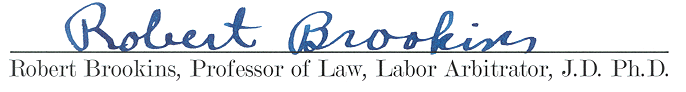 